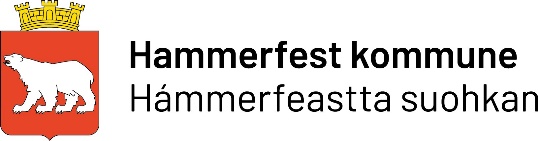 Registrering og kontraktNorsk språkkurs høst 2022BRUK STORE BOKSTAVER                                                                   Kurset er bindende.Det vil ikke bli startet kurs med mindre enn 10 påmeldte. Kurset er bindende. Jeg har lest og forstått betingelsene, og melder meg herved på ovennevnte kurs.Dato					        Underskrift…………………………………                                  ………………………………………………………………………..FØDSELSDATO/PERSONNUMMER/DUF NUMMERFØDSELSDATO/PERSONNUMMER/DUF NUMMERFØDSELSDATO/PERSONNUMMER/DUF NUMMERFØDSELSDATO/PERSONNUMMER/DUF NUMMERFØDSELSDATO/PERSONNUMMER/DUF NUMMERFØDSELSDATO/PERSONNUMMER/DUF NUMMERFØDSELSDATO/PERSONNUMMER/DUF NUMMERFØDSELSDATO/PERSONNUMMER/DUF NUMMERFØDSELSDATO/PERSONNUMMER/DUF NUMMERETTERNAVNETTERNAVNETTERNAVNETTERNAVNETTERNAVNFORNAVNFORNAVNFORNAVNFORNAVNADRESSEADRESSEADRESSEADRESSEADRESSEPOSTNUMMERPOSTNUMMERPOSTSTEDPOSTSTEDTELEFONTELEFONTELEFONE-POSTE-POSTE-POSTE-POSTE-POSTE-POSTNASJONALITETNASJONALITETNASJONALITETMORSMÅLMORSMÅLMORSMÅLANDRE SPRÅK DU KANANDRE SPRÅK DU KANANDRE SPRÅK DU KANOPPHOLDSGRUNNOPPHOLDSGRUNNOPPHOLDSGRUNNOPPHOLDSGRUNNOPPHOLDSGRUNNOPPHOLDSGRUNNANKOMST NORGEANKOMST NORGEANKOMST NORGEUTDANNINGI HJEMLANDETUTDANNINGI HJEMLANDETUTDANNINGI HJEMLANDETUTDANNINGI HJEMLANDETUTDANNINGI HJEMLANDETUTDANNINGI HJEMLANDETUTDANNINGI HJEMLANDETUTDANNINGI HJEMLANDETUTDANNINGI HJEMLANDETSKOLESKOLESKOLESKOLEANTALL ÅRANTALL ÅRANTALL ÅRANTALL ÅRSTED/LANDTIDLIGERE NORSKOPPLÆRINGTIDLIGERE NORSKOPPLÆRINGTIDLIGERE NORSKOPPLÆRINGTIDLIGERE NORSKOPPLÆRINGTIDLIGERE NORSKOPPLÆRINGTIDLIGERE NORSKOPPLÆRINGTIDLIGERE NORSKOPPLÆRINGTIDLIGERE NORSKOPPLÆRINGTIDLIGERE NORSKOPPLÆRINGÅRNAVN PÅ SKOLENAVN PÅ SKOLENAVN PÅ SKOLENAVN PÅ SKOLENAVN PÅ SKOLENAVN PÅ SKOLENAVN PÅ SKOLESTEDYRKEYRKEARBEIDSSTEDARBEIDSSTEDARBEIDSSTEDARBEIDSSTEDARBEIDSSTEDARBEIDSSTEDARBEIDSSTEDANDRE OPPLYSNINGERANDRE OPPLYSNINGERANDRE OPPLYSNINGERANDRE OPPLYSNINGERANDRE OPPLYSNINGERANDRE OPPLYSNINGERANDRE OPPLYSNINGERANDRE OPPLYSNINGERANDRE OPPLYSNINGERLEVERT KOPI AV PASS ELLER ANNEN LEGITIMASJON MED BILDE ?JA             NEI LEVERT KOPI AV PASS ELLER ANNEN LEGITIMASJON MED BILDE ?JA             NEI LEVERT KOPI AV PASS ELLER ANNEN LEGITIMASJON MED BILDE ?JA             NEI LEVERT KOPI AV PASS ELLER ANNEN LEGITIMASJON MED BILDE ?JA             NEI LEVERT KOPI AV PASS ELLER ANNEN LEGITIMASJON MED BILDE ?JA             NEI LEVERT KOPI AV PASS ELLER ANNEN LEGITIMASJON MED BILDE ?JA             NEI LEVERT KOPI AV PASS ELLER ANNEN LEGITIMASJON MED BILDE ?JA             NEI LEVERT KOPI AV PASS ELLER ANNEN LEGITIMASJON MED BILDE ?JA             NEI LEVERT KOPI AV PASS ELLER ANNEN LEGITIMASJON MED BILDE ?JA             NEI UNDERVISNINGSTILBUDUNDERVISNINGSTILBUDKURSVALG(sett X)Nybegynnergruppe dag (19 timer/uka)Grunnleggende nybegynner norskopplæringKursvarighet 22. august 2022 – 13. januar 2023Pris for kurset: kr.7748,-Elevene kjøper lærebøker selvI tillegg kommer eventuell eksamensavgiftNybegynnergruppe dag (19 timer/uka)Grunnleggende nybegynner norskopplæringKursvarighet 22. august 2022 – 13. januar 2023Pris for kurset: kr.7748,-Elevene kjøper lærebøker selvI tillegg kommer eventuell eksamensavgiftViderekommende gruppe dag (19 timer/uka)For de som kan snakke/skrive en del norskKursvarighet 22. august 2022 – 13. januar 2023Pris for kurset kr.7748,- Elevene kjøper lærebøker selvI tillegg kommer eventuell eksamensavgiftViderekommende gruppe dag (19 timer/uka)For de som kan snakke/skrive en del norskKursvarighet 22. august 2022 – 13. januar 2023Pris for kurset kr.7748,- Elevene kjøper lærebøker selvI tillegg kommer eventuell eksamensavgiftNybegynnergruppe kveldskurs (6 timer/uka – mandag og torsdag)Grunnleggende nybegynner norskopplæringKursvarighet 22. august 2022 – 13. januar 2023Pris for kurset kr.3672,-Elevene kjøper lærebøker selvI tillegg kommer eventuell eksamensavgiftNybegynnergruppe kveldskurs (6 timer/uka – mandag og torsdag)Grunnleggende nybegynner norskopplæringKursvarighet 22. august 2022 – 13. januar 2023Pris for kurset kr.3672,-Elevene kjøper lærebøker selvI tillegg kommer eventuell eksamensavgiftViderekommende gruppe kveldskurs (6 timer/uka – mandag og torsdag)For de som kan snakke/skrive en del norskKursvarighet 22. august 2022 – 13. januar 2023Pris for kurset kr.3672,-Elevene kjøper lærebøker selvI tillegg kommer eventuell eksamensavgiftViderekommende gruppe kveldskurs (6 timer/uka – mandag og torsdag)For de som kan snakke/skrive en del norskKursvarighet 22. august 2022 – 13. januar 2023Pris for kurset kr.3672,-Elevene kjøper lærebøker selvI tillegg kommer eventuell eksamensavgiftNorsk på høyere nivå kveldskurs (3 timer uka - torsdag)For de som har bestått norskprøve 3 Kursvarighet 22. august 2022 – 13. januar 2023Pris for kurset kr.3672,-Elevene kjøper lærebøker selvI tillegg kommer eventuell eksamensavgiftNorsk på høyere nivå kveldskurs (3 timer uka - torsdag)For de som har bestått norskprøve 3 Kursvarighet 22. august 2022 – 13. januar 2023Pris for kurset kr.3672,-Elevene kjøper lærebøker selvI tillegg kommer eventuell eksamensavgiftRett til gratis opplæring: Ja                    Nei Hvis ja, hvorfor:Dokumenteres.Hvis ja, hvorfor:Dokumenteres.Adresse til arbeidsgiver dersom regning for kurset skal dit. Dokumentasjon fra arbeidsgiver.Firma:……………………………………………………………………………………………………..Adresse:………………………………………………………………………………………………………………………..Adresse til arbeidsgiver dersom regning for kurset skal dit. Dokumentasjon fra arbeidsgiver.Firma:……………………………………………………………………………………………………..Adresse:………………………………………………………………………………………………………………………..Adresse til arbeidsgiver dersom regning for kurset skal dit. Dokumentasjon fra arbeidsgiver.Firma:……………………………………………………………………………………………………..Adresse:………………………………………………………………………………………………………………………..